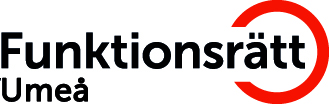 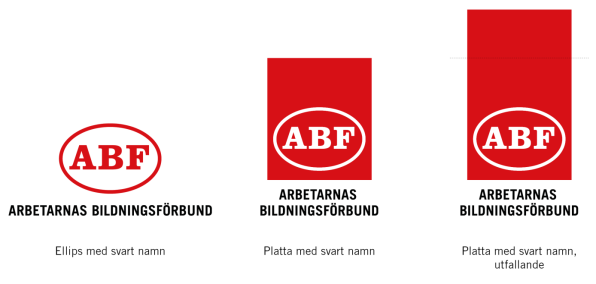 FÖRELÄSNING OM                                           FÄRDTJÄNST OCH SJUKRESOR                                                               TID: 18 MARS KL 13.00-15.00                                                                        PLATS: ÄLGEN, Mariehemsvägen 7NMarie Frostvinge, Umeå kommun informerar om färdtjänstresor                                                    Simone Öhrner, Region Västerbotten   informerar om sjukresor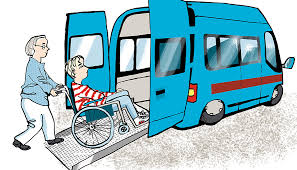 FUNKTIONSRÄTT BJUDER PÅ FIKA!                                           